Муниципальное дошкольное образовательное учреждение детский сад общеразвивающего вида №11 "Колокольчик" 
Ярославская область г. ТутаевПедагогический проект «Моя семья»Групповой среднесрочныйПериод реализации: средней продолжительности – 1 месяцУчастники проекта:  дети, родители, педагоги ДОУ.Разработчики:                                                      Горелкина Т.А. –воспитательТимофеева О.А. – воспитательТутаев 2014 год«Семья – это та самая среда, в которой человек учиться,
                                                                                         и сам творит  добро»
                                                                                 В.А.Сухомлинский.Если   начать формировать ценностные представления о семье  c младшего дошкольного возраста, то  ценность семьи, как социальной единицы, будет расти в положительной прогрессии.Проблема- утрата семейной функции передачи детям значимых культурных и жизненных ценностей;                                                                                                    - недостаток знаний у дошкольников о своей семье;                                             - разобщенность между семьей и детским садом.Актуальность проектаНаиболее существенным фактором, влияющим на воспитание личности, является семья. Это связано с тем, что основную информацию о мире и о себе ребёнок получает от родителей.      Семья - это первый социальный институт, с которым ребенок встречается в жизни, частью которого является.  Семья занимает центральное место в воспитании ребёнка, играет основную роль в формировании мировоззрения, нравственных норм поведения, чувств, социально-нравственного облика и позиции малыша. В семье воспитание детей должно строиться на любви, опыте, традициях, личном примере из детства родных и близких. И какую бы сторону развития ребёнка мы не рассматривали, всегда окажется, что главную роль в становлении его личности на разных возрастных этапах играет семья.Семья и детский сад – два общественных института, которые стоят у истоков нашего будущего, но зачастую не всегда им хватает взаимопонимания, такта, терпения, чтобы услышать и понять друг друга. Непонимание между семьёй и детским садом всей тяжестью ложится на ребенка. Наш проект – прекрасный повод поразмышлять о роли семьи в жизни каждого человека, о семейных традициях и их развитии в современных условиях. Работа над проектом имеет большое значение для формирования личности ребёнка, укрепление и развития детско – родительских отношений. Родители должны дать понятие ребёнку, что он часть семьи, что это очень важно. Мы, взрослые, педагоги и родители, должны помочь детям понять значимость семьи, воспитывать у детей любовь и уважение к членам семьи, прививать чувство привязанности к семье и дому.Ожидаемый результат:Дети:Получили необходимую информацию о своей семьеИмеют представление о родственных отношенияхЗнают и умеют называть имена членов своей семьиПроявляют уважительное отношение к родным и близким, к окружающим людямРодители:Повысилась компетентность родителей в вопросах семейного воспитанияПовысилась педагогическая культура родителейПовысился уровень родительской активности в организации совместной деятельности по воспитанию детейПроисходит обмен опытом семейного воспитания и традицийУстановлены доверительные и партнёрские отношения с родителямиЦель проекта:       Формирование у детей понятия «семья», воспитание чувства привязанности к своим родителям, родственникам и повышение роли семейных ценностей в становлении личности ребенка.Задачи проекта:-познакомить детей с понятиями «семья», «имя», «фамилия»;-формировать представления о родственных отношениях;-учить называть членов своей семьи: мама, папа, брат, сестра, бабушка, дедушка;-закреплять знание имён всех членов семьи - родителей, братьев и сестёр, бабушек и дедушек;-воспитывать уважительное отношение и любовь к родным и близким;-обогащать детско-родительские отношения опытом совместной творческой деятельности.-способствовать активному вовлечению родителей в совместную деятельность с ребёнком в условиях семьи и детского сада.-привлечь родителей к установлению в семье правил, норм поведения, обычаев, традиций, т.е. потребность к формированию семейных ценностей.-установление партнёрских отношений с семьёй каждого ребёнка.Формы организации проекта:Опрос детей.
НОД.
Сюжетно – ролевые и дидактические игры.
Самостоятельная деятельность детей.
Консультации для родителей.
Выставки.
Фотовыставки.
Создание альбома.
Родительское собрание.
Анкетирование родителей.Этапы реализации проекта:I этап – подготовительный:1. Опрос детей «Что я знаю о семье?»2. Анкетирование родителей.3. Определение целей и задач.4. Создание необходимых условий для реализации проекта:- подбор наглядной информации: иллюстрационного материала, литературных произведений, репродукций картин, дидактических,  сюжетно-ролевых, театрализованных и строительных игр на семейную тематику; - подготовка атрибутов для сюжетно-ролевых («Семья», «Дочки-матери», дидактических («Чья мама? ») и театрализованных игр («Колобок») .- оформление папок для родителей;- составления памяток для родителей; 5. Изучение семей и составления социального паспорта на каждого ребенка II этап – основной (практический):
Реализация проекта на данном этапе предполагает организованную образовательную и совместно-партнерскую деятельность.Познавательно – речеваяПроведение цикла познавательных занятий:«У кого какая мама» , «Наш огород» 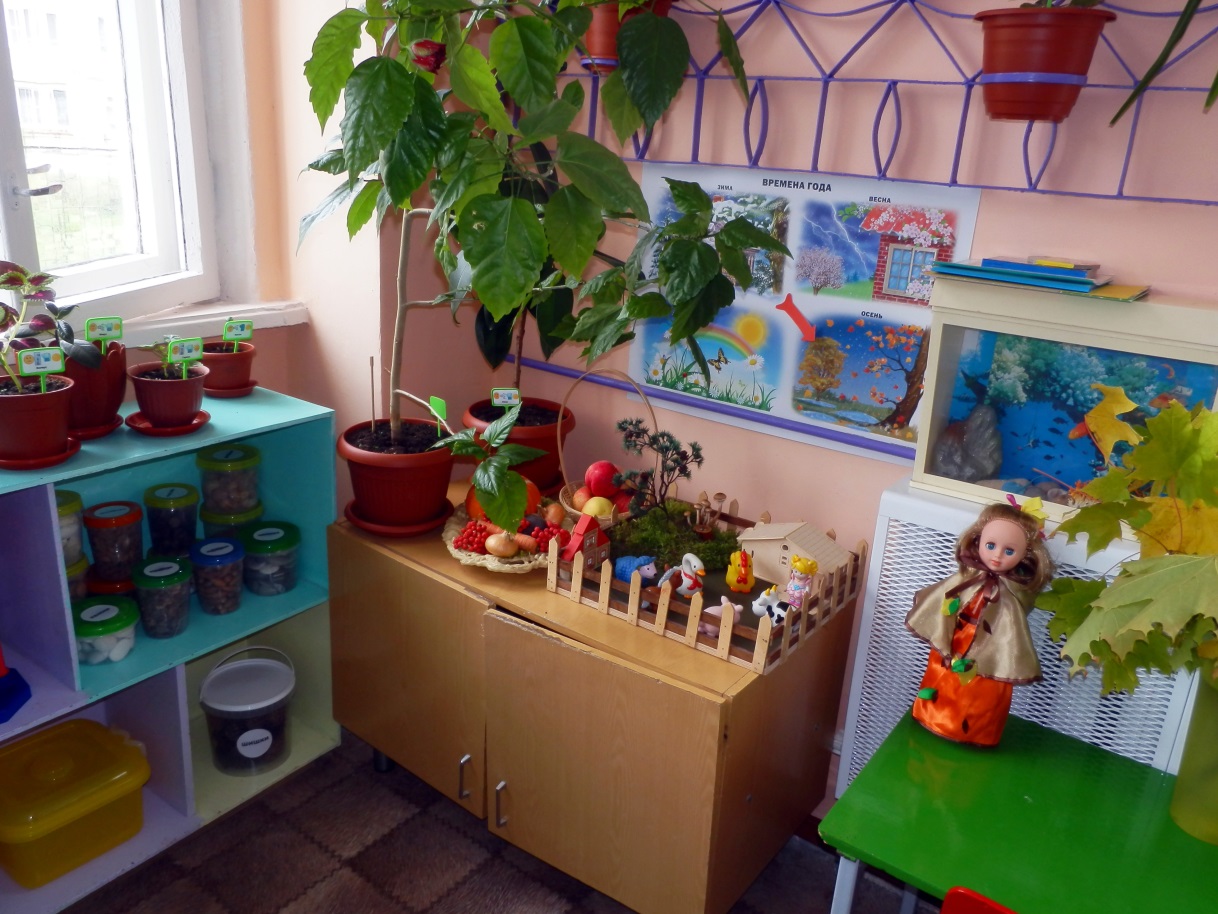 Цикл бесед на темы: «Кто живет в моей семье? », «Какая у меня мама? », «Что мама делает дома? », «Как мама заботится о нас? », «Как я могу заботиться о маме, папе? », «Моя семья», «Мамы бывают разные», «Наши бабушки и дедушки», «Кто нас любит»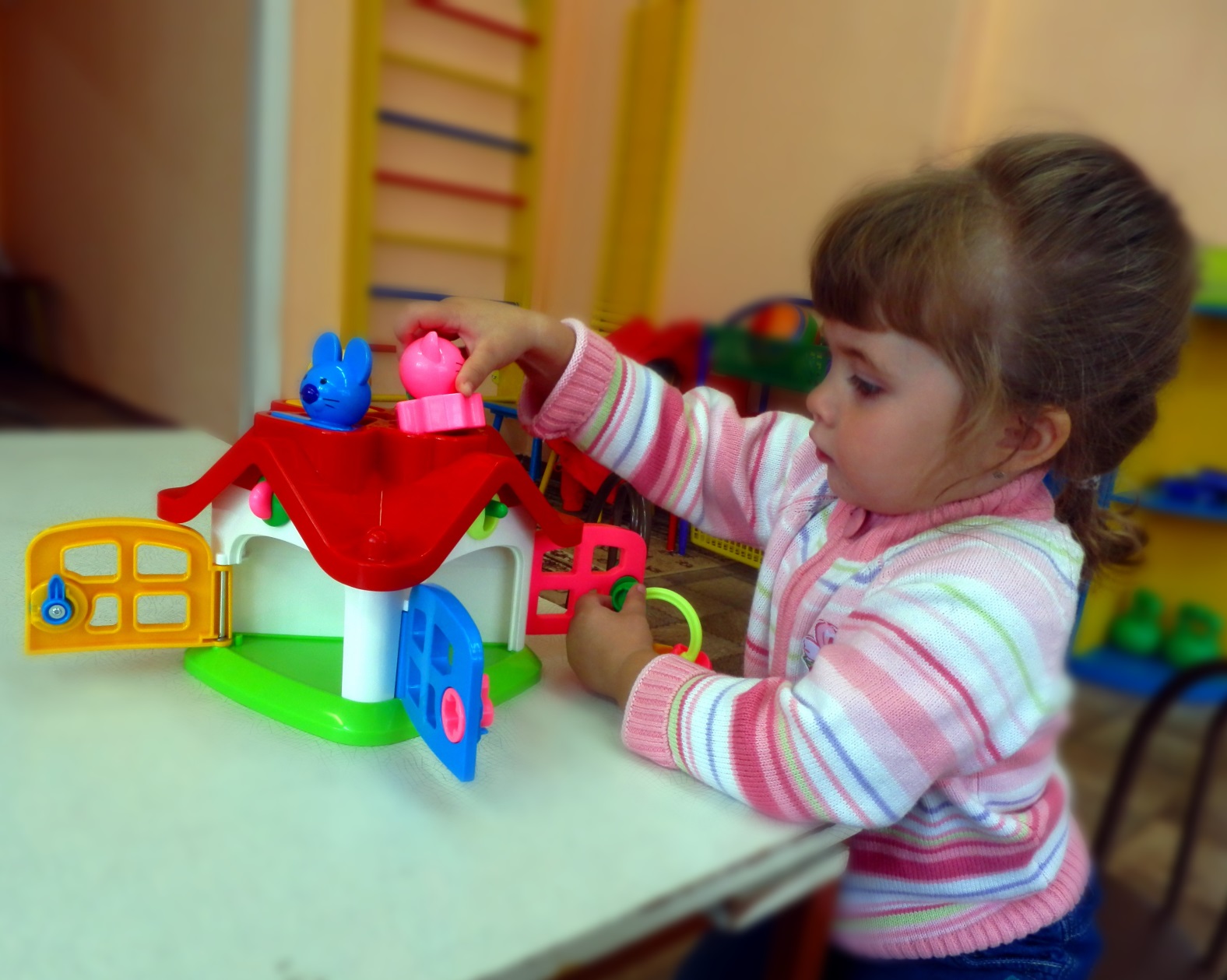 Дидактические игры «Наша посуда», «Чей домик», «Игрушки», «Оденемся на прогулку», «Подбери пару», «Чья мама?», «Чей малыш?», ««Наша дружная семья», «Кто ушел?», «Назови ласково».Чтение художественной литературы, разъяснение и заучивание пословиц, поговорок, стихов о семьеИгра-инсценировка по сказке «Курочка Ряба» Песенки, потешки, заклички: «Наши уточки с утра…»; «Пошел котик на Торжок…»; «Наша Маша маленька...»; «Из-за леса, из-за гор...»; «Сорока-сорока»Рассматривание семейных фотографий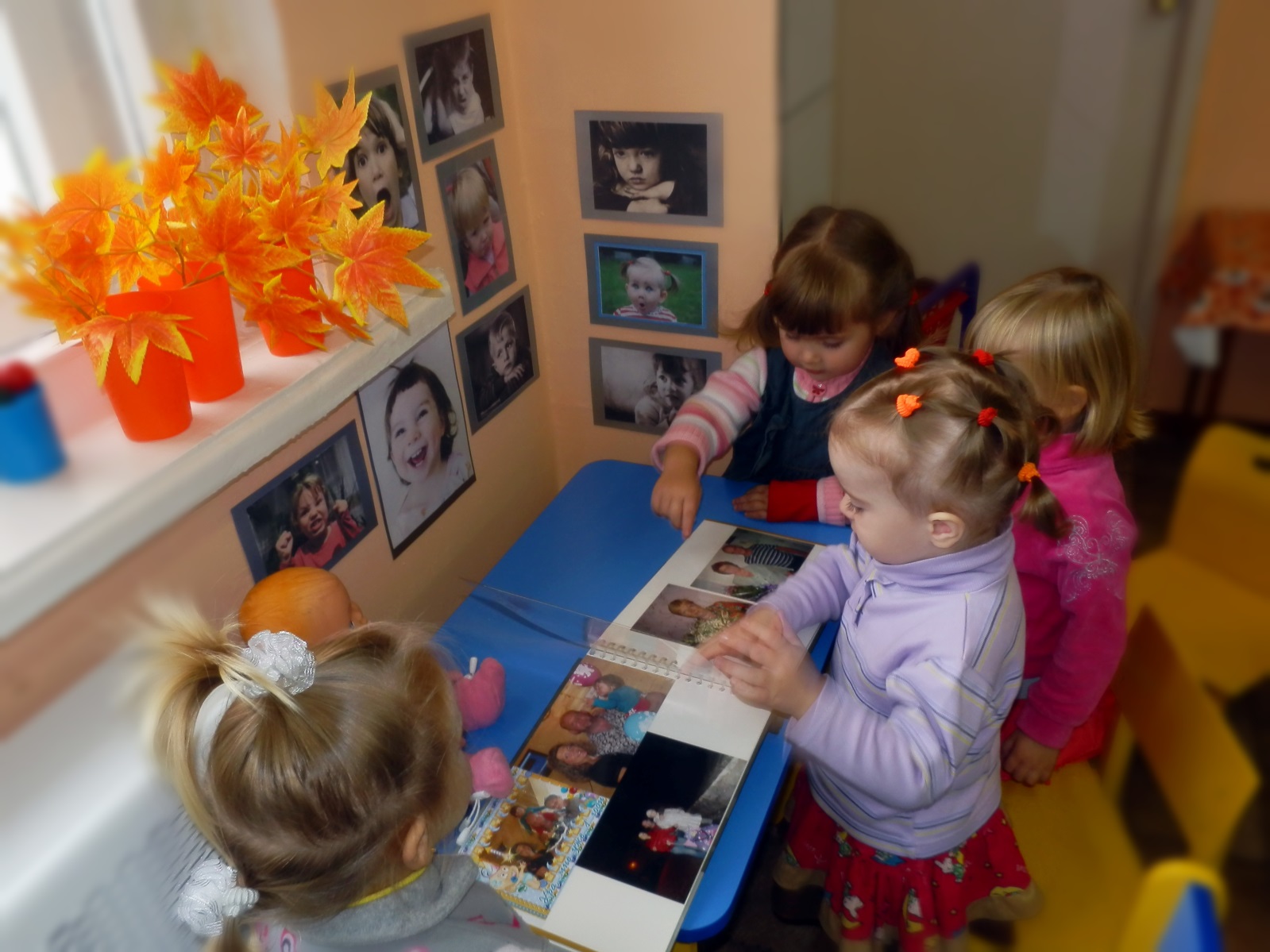 Рассматривание картины «Таня кормит голубей»                                                                    Беседы по сюжетным картинкам «Мама варит обед», «Мама купает дочку», «Прогулка с дочкой / сыночком»Творческая деятельностьФото выставки«С папой и мамой дома играем»Альбом «Моя семья»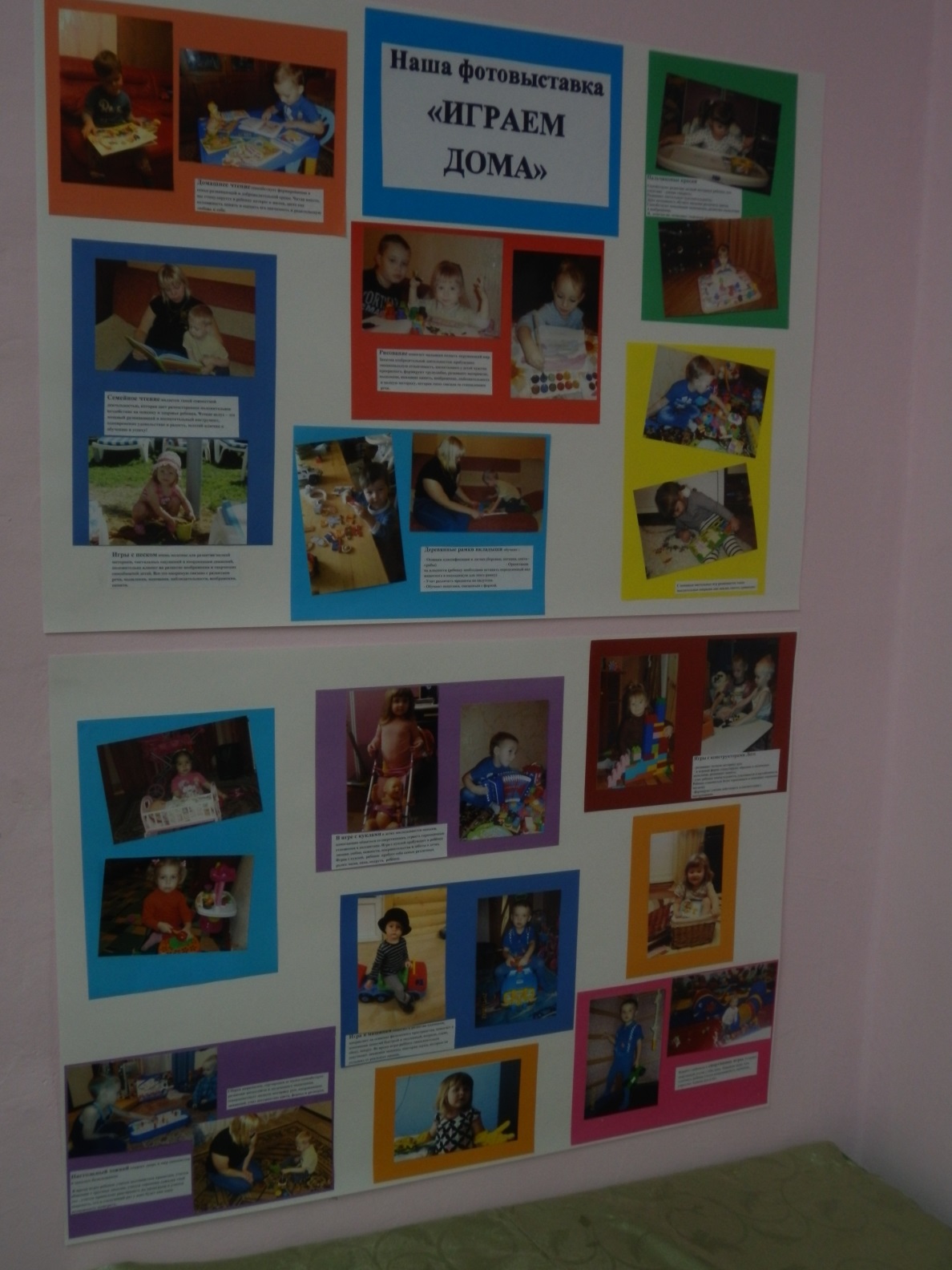 Художественное творчество с детьмиЛепка «Зёрнышки для Курочки Рябы», «Баранки для мамы», «Лесенка для папы»Конструирование  из крупной мозаики «Цветок  для мамы»Поделки с родителями к ЯрмаркеИгровая деятельностьсюжетно-ролевые игрыСемьяВ гости к кукламКукла хочет спать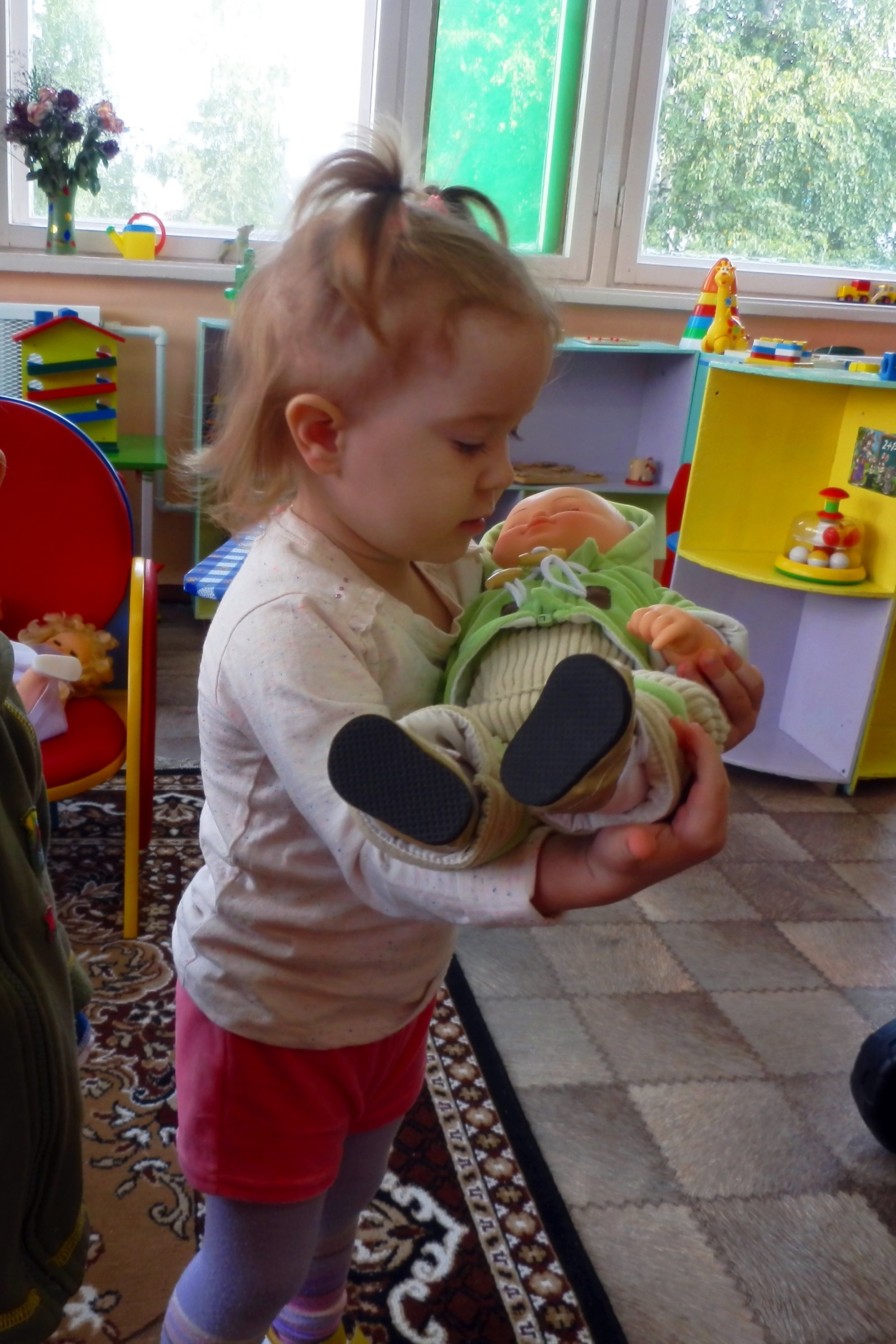 строительные игры      - Строим домДомик для зайчика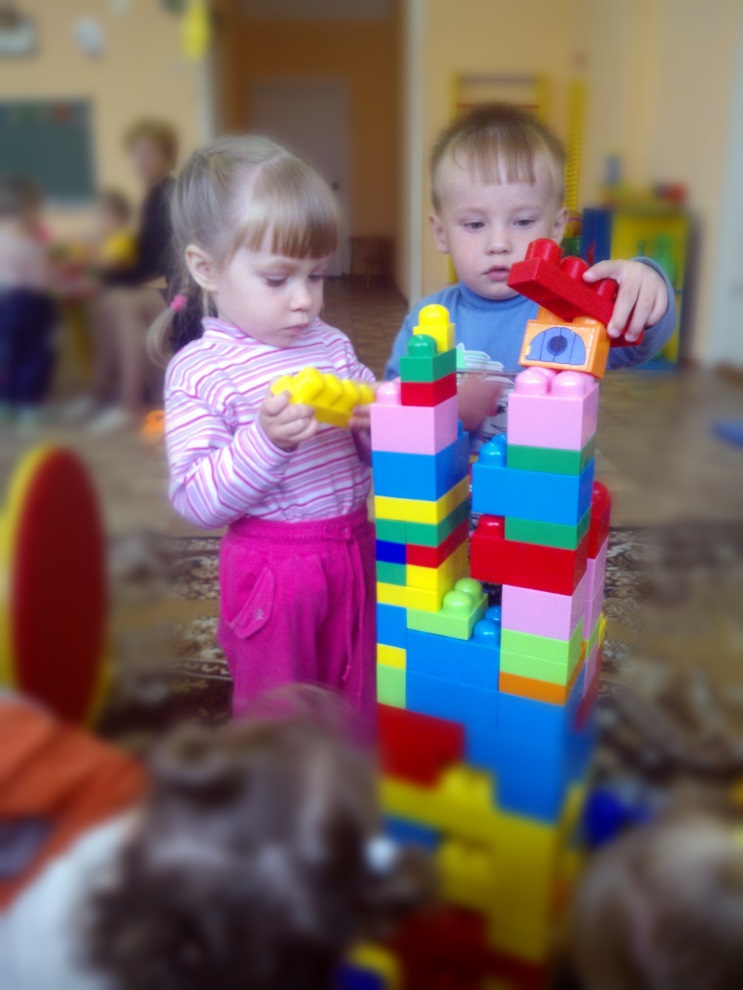 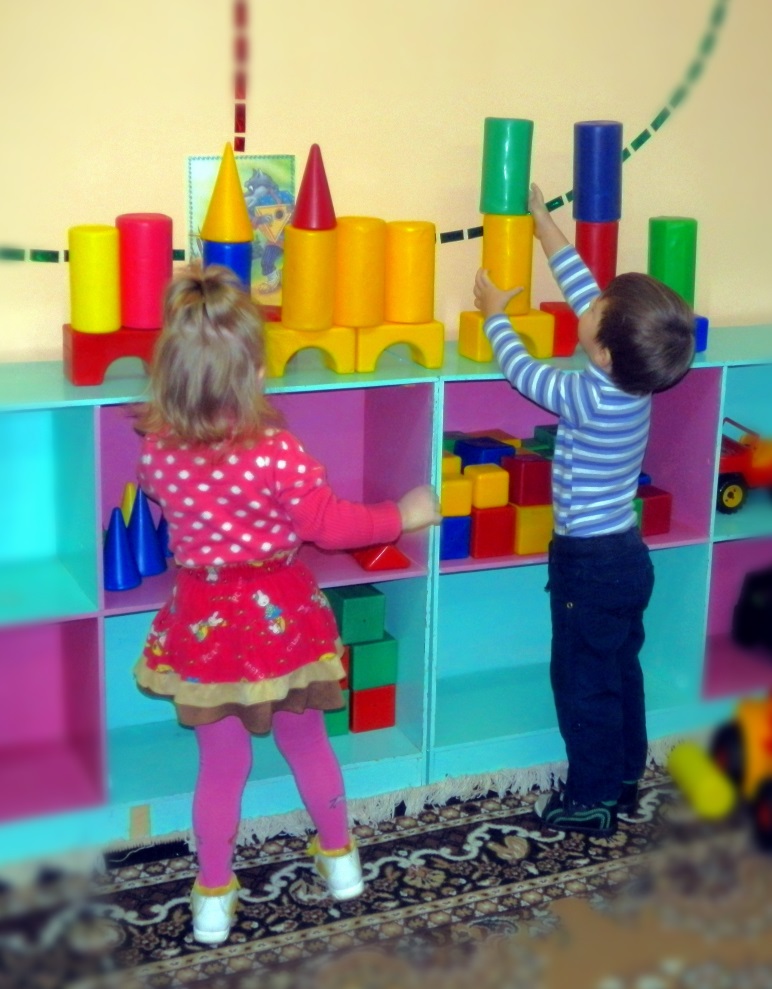 театрализованные игры:Курочка рябаРепкаТеремокДидактические игрыПальчиковые игры «Этот пальчик – дедушка…», «Ладушки», «Сорока – белобока» и др.Сотрудничество с семьейконсультации для родителей« Рекомендации родителям или как ходить в детский сад без нервотрепки»,«С папой и мамой дома играем», «Ошибки семейного воспитания», «Игра-не забава!» родительские собранияКруглый  стол «Адаптация детей и взаимодействие ДОУ с семьей»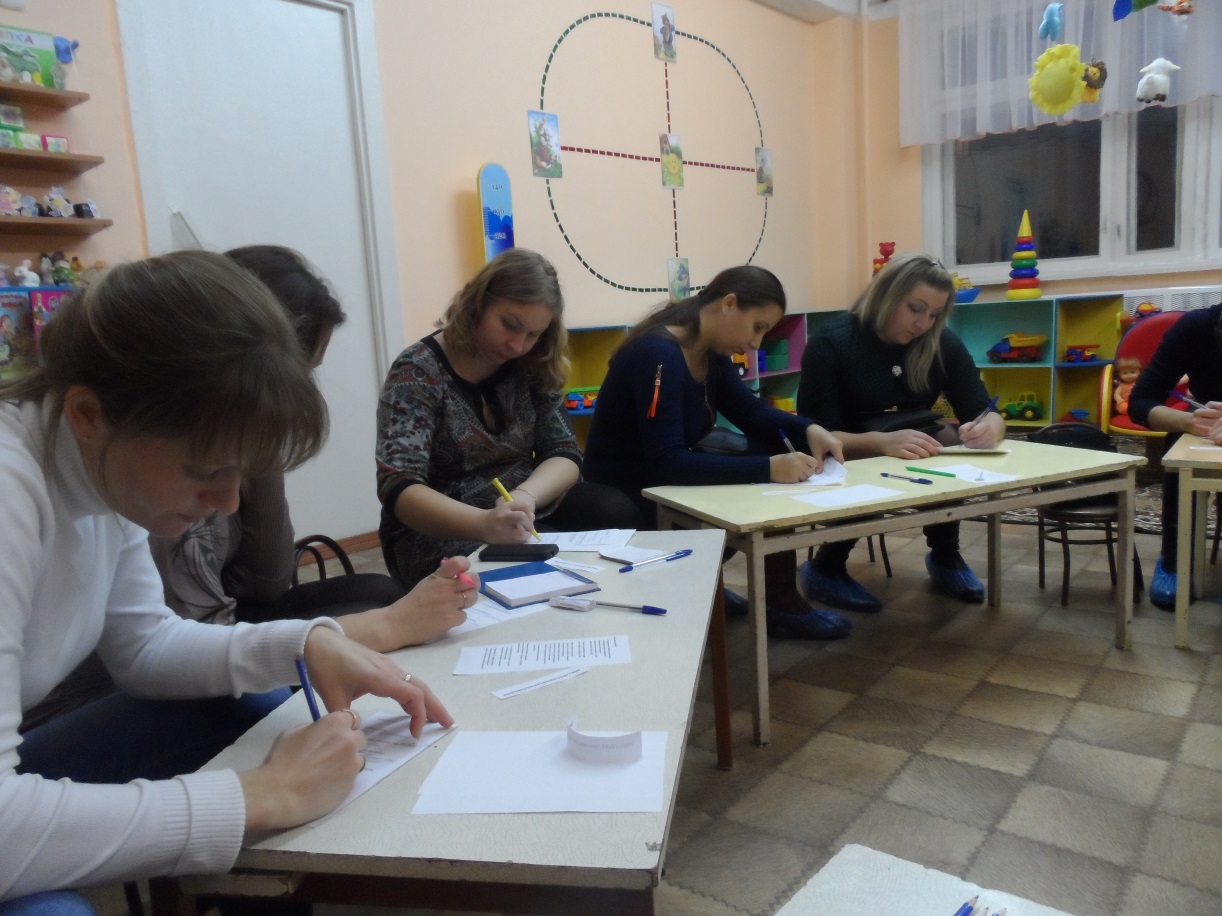 Дискуссионно-практическая встреча с родителями « Значение предметно-развивающей среды в развитии детей младшего дошкольного возраста»участие в районных конкурсах и детского садаРайонный конкурс «Ярмарка», поделки из природного материала вместе с детьми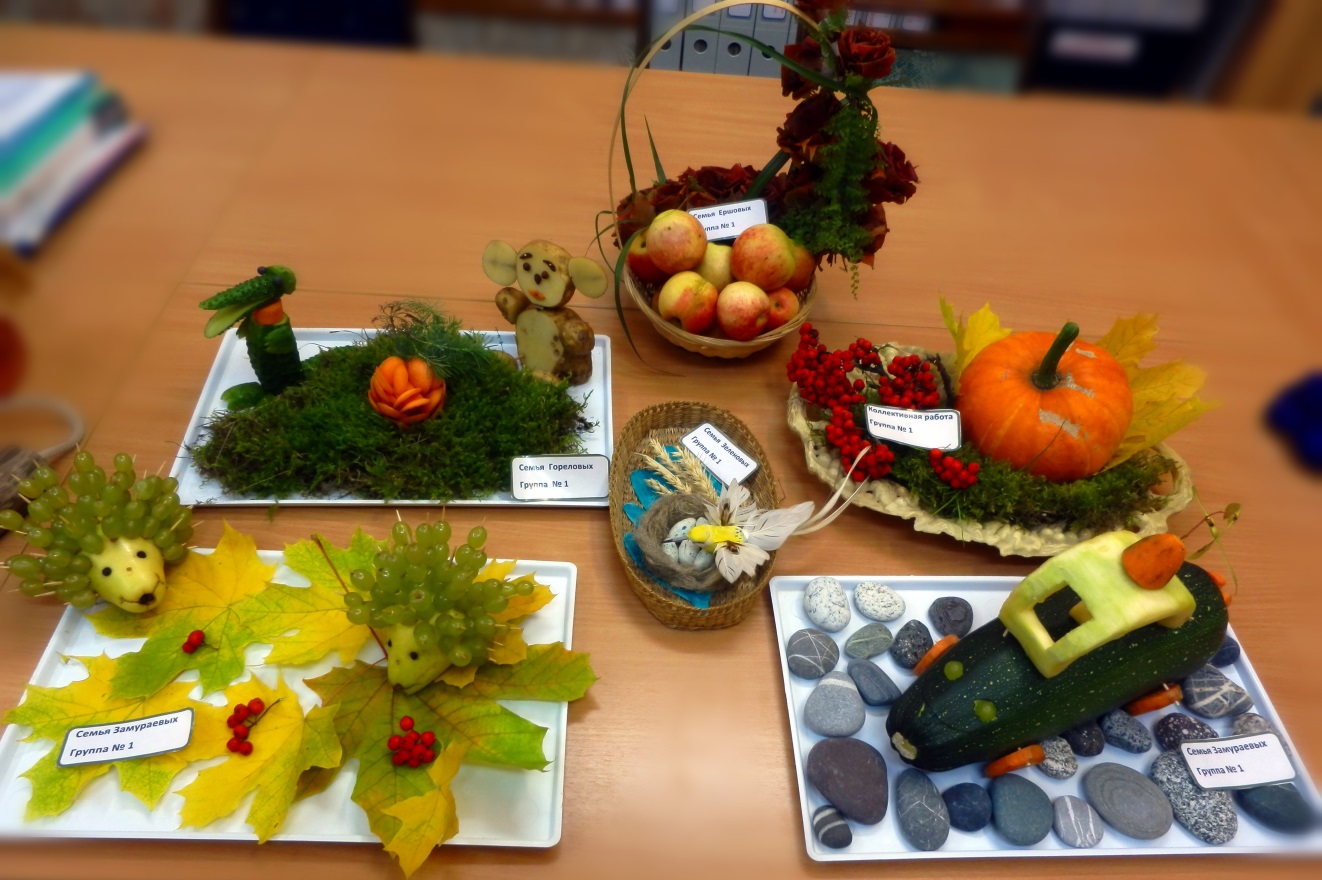 Заключительный этапАнализ мероприятияВ ходе совместного проекта мы еще раз убедились в том, что взаимосвязь с семьей нам жизненно необходима. Ведь родители и педагоги – партнеры в общем деле воспитания, ведь все мы члены одного коллектива. Совместное участие в проектной деятельности помогла нам лучше узнать друг друга, поделиться опытом семейного воспитания, активизировать творческое общение родителей с детьми.  Родители стали более коммуникабельными, доброжелательными и дипломатичными. Установились доверительные детско-родительские отношения. У родителей появилась заинтересованность в продолжительном сотрудничестве. Особенность данного проекта, на наш взгляд, в том, что вместе мы не только будем активно познавать и осваивать новое, но и будем активно трудиться и отдыхать в одной команде «Воспитатели – дети – родители», где родители превратятся из наблюдателей в активных участников жизни детей в детском саду.  Результатом проекта мы считаем удовлетворенность от общения, проделанной работы, совместных дел. Родители начинают понимать простую истину: какими вырастут их дети, зависит от отданного им времени, качества общения с детьми. И главный результат заключается в усвоении ребенком вечных ценностей: милосердия, любви к родным и близким, в стремлении его к добру и неприятию зла.Оснащение предметно-пространственной развивающей среды уголок для сюжетно-ролевых игр: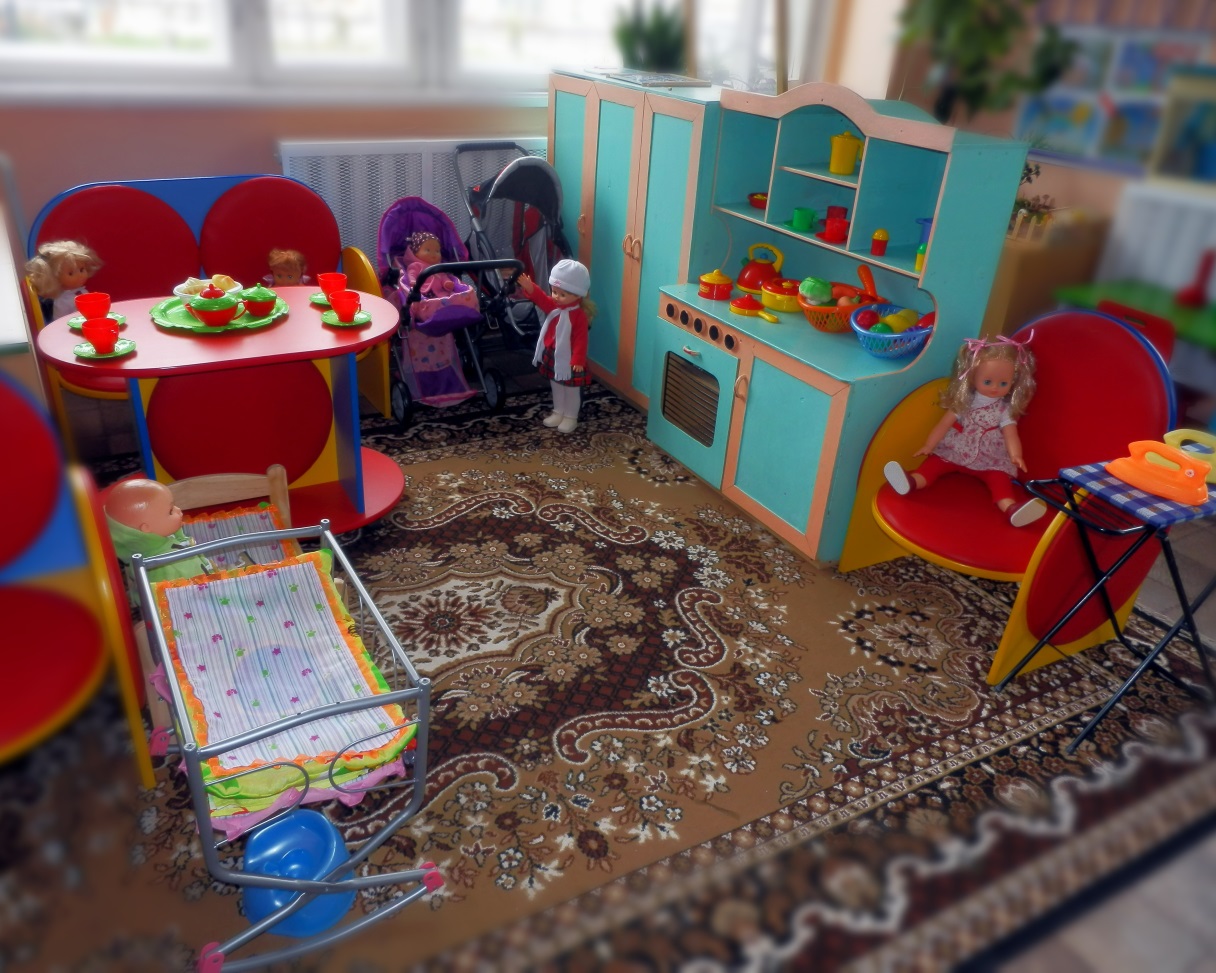 Комната, стол, стулья, кукольная кровать и кровать-качалка с набором постельных принадлежностей, куклы , дидактическая кукла с полным набором одежды и белья. Коляски для кукол Сервиз столовой и чайной посуды, наборы овощей, фруктов и угощений для кукол из пластмассы и резиновые. кухонный стол, плита, полка и шкаф для посуды• уголок ряжения (для театрализованных игр);Зеркало в полный рост ребёнка. Аксессуары сказочных персонажей (медведя, зайцев), бусы, шляпы, сумочки, косынки, фартучки.• книжный уголок:Книги (по программе, любимые, по теме проекта) в толстом переплете, к ним по содержанию сюжета игрушки для обыгрывания.• иллюстрации (ламинированные); • сюжетные картинкифотоальбом с семейными фотографиями детей группы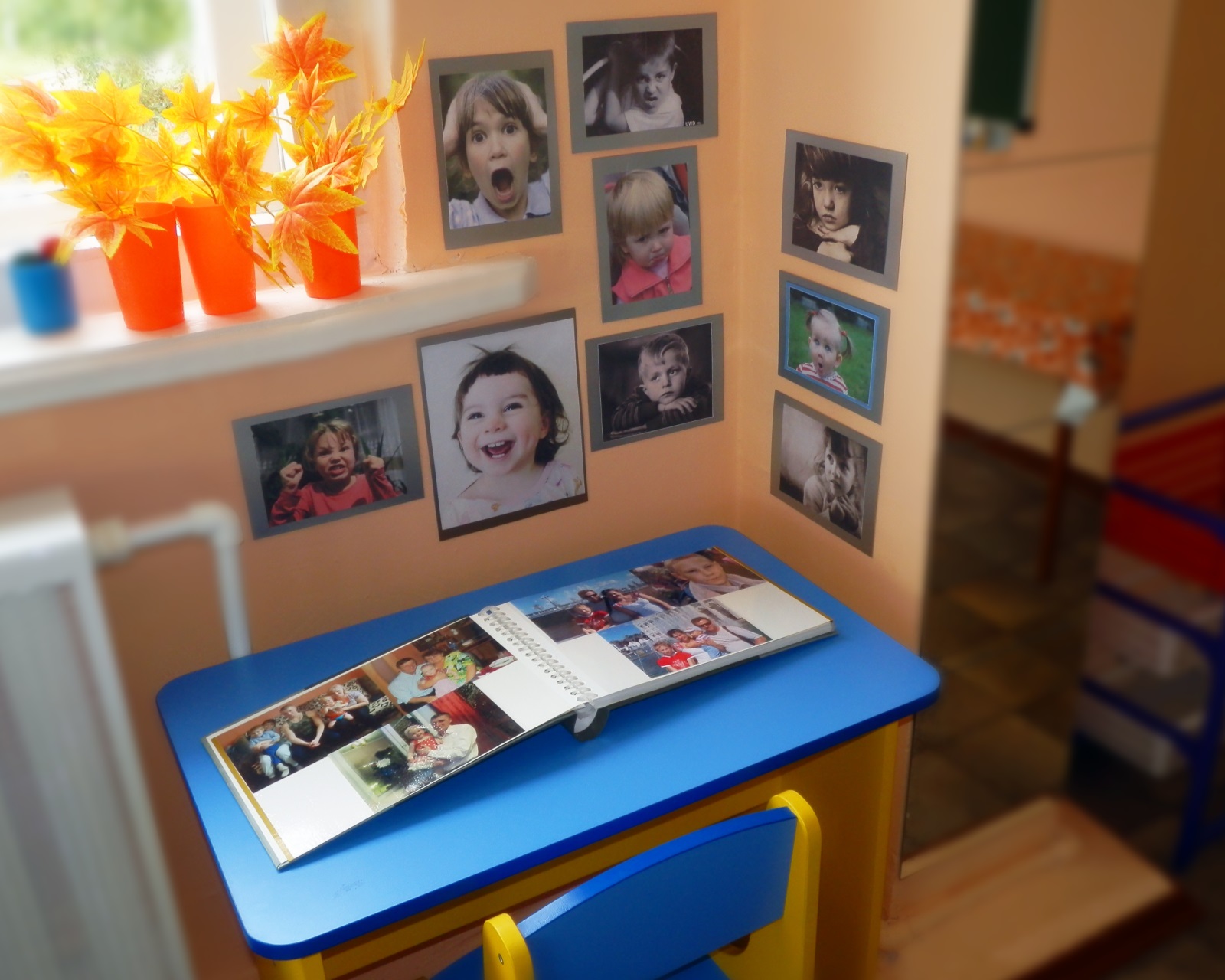 Картотека дидактических, пальчиковых игр Театральный уголок:театр игрушки, настольный театр, плоскостной, би-ба-бо, театр нафланелеграфе, пальчиковый театр, театр на кубиках , театр на кружках.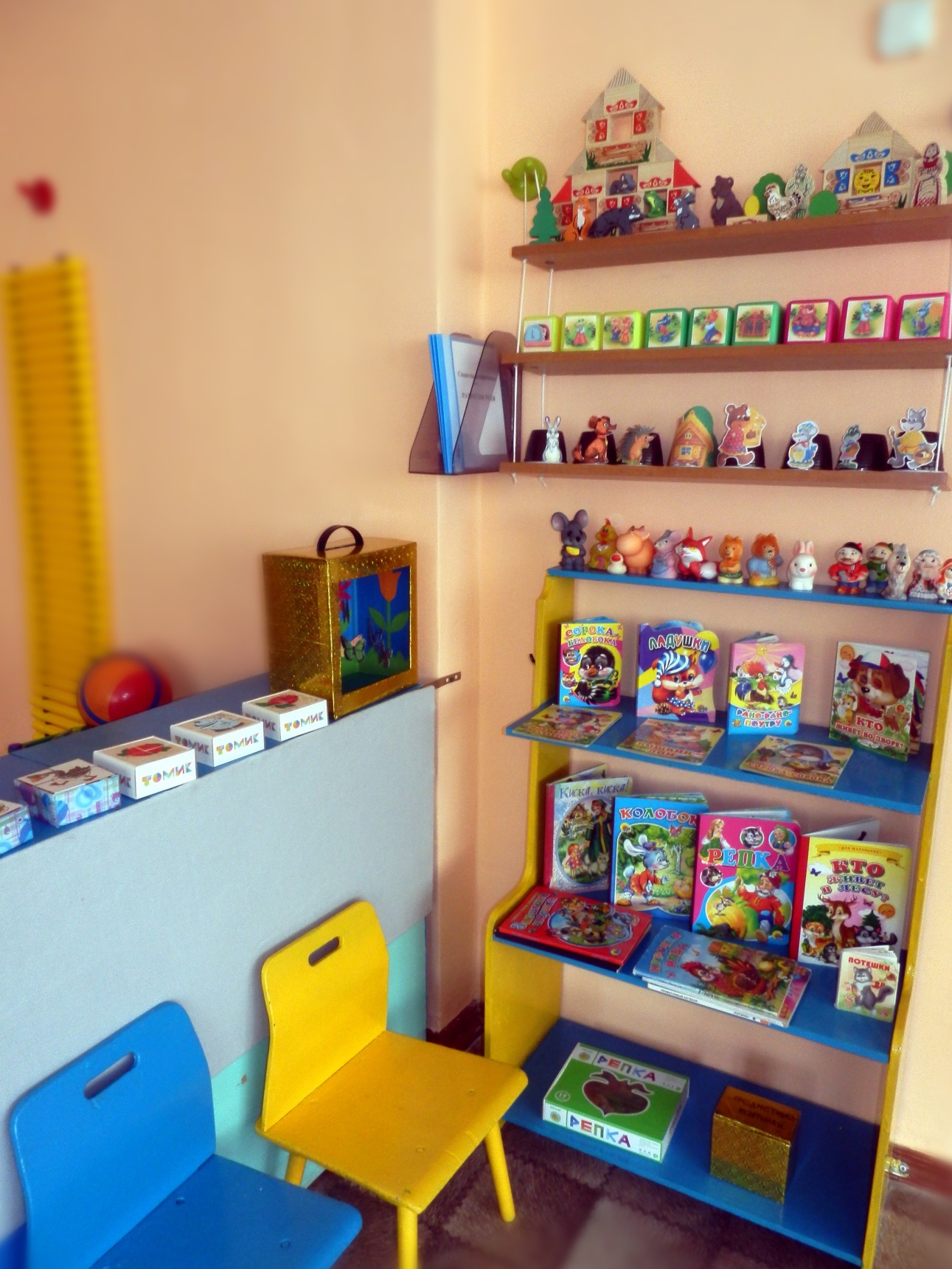 • уголок природы (наблюдений за природой):Картотека диких и домашних животных. Макет «Подворье»ПриложениеАнкета «Особенности воспитания ребенка в семье, его склонности, интересы»
1. Ф. И. О. родителя ___
образование___
2. Как вы считаете, кто отвечает за воспитание ребенка? 
А) родители Б) детский сад В) школа
3. Какие вопросы вы задаете воспитателю, забирая ребенка из ДОУ? ___
4. Кто у вас в семье чаще занимается воспитанием ребенка? ___
5. Есть ли у вашего ребенка своя комната или уголок в комнате? ___
6. Любимые игрушки вашего ребенка ___
7. Опишите режим своего ребенка в выходные дни и основные игры___
8. Опишите обязанности вашего ребенка по дому _
9. Как вы укладываете ребенка спать? ___
10. Назовите любимые книги ребенка___
11. Укажите особенности вашего ребенка
Здоровье___
Черты характера___
12. Какие занятия в ДОУ нравятся вашему ребенку? ___
13. Существуют ли у вас семейные традиции? Укажите, какие___
_14. Какие методы поощрения___и наказания___ используете в отношении своего ребенка? 
15. Какие чувства у вас вызывает просьба воспитателя о помощи? ___
16. Какими талантами обладает ваш ребенок___                           Анкета «Вы воспитатель»Уважаемые родители! 
Для повышения уровня взаимодействия дошкольной группы и семьи по вопросам воспитания детей нам очень важно знать ваше мнение. Просим серьезно и искренне ответить на предлагаемые вопросы. В вопросах с предлагаемыми вариантами ответа, подходящий вариант подчеркнуть, а вопросах с дополнительной строкой ответ необходимо написать. 
 Какой стиль воспитания ребенка преобладает в вашей семье? 
а) авторитарный;
б) демократический. 
Как вы поощряете своего ребенка? ___
 Как вы наказываете своего ребенка? ___
Возникают ли у вас конфликты с детьми? 
а) да;
б) нет. 
Причины конфликтов с детьми это… ___
 Стараетесь ли вы понять, почему ребенок поступил так, а не иначе? 
 Задаёт ли ваш ребенок вопросы, на которые вы не можете ответить? 
 Проводите ли праздники для своих детей? 
Если «ДА», то какие? ___
Если «НЕТ», с чем это связано? ___
Что на ребенка больше действует: 
а) ласка;
б) просьба;
в) требование; 
г) наказание. 
 Каков ваш ребенок дома? 
Из предлагаемых ответов нужно выбрать и подчеркнуть три качества: послушный, непослушный, уравновешенный, неспокойный, нераздражительный, плаксивый, смелый, пугливый, ласковый, неласковый, открытый, замкнутый. 
Спасибо за сотрудничество.